Your recent request for information is replicated below, together with our response.Over the last 5 years and broken down on an annual basis, how many in total: Sexual assaults reported to police took place in Scottish schools? How many rapes reported to police took place in Scottish schools? Having considered your request in terms of the above Act, I regret to inform you that I am unable to provide you with the information you have requested, as it would prove too costly to do so within the context of the fee regulations. As you may be aware the current cost threshold is £600 and I estimate that it would cost well in excess of this amount to process your request. As such, and in terms of Section 16(4) of the Freedom of Information (Scotland) Act 2002 where Section 12(1) of the Act (Excessive Cost of Compliance) has been applied, this represents a refusal notice for the information sought. By way of explanation, the crime recording systems used by Police Scotland have no facility whereby specific premises such as schools can be automatically identified, nor is there a facility which allows for a search to be carried out by locus type. As such, case by case assessment of all sexual offences, for the time period specified, would be required to allow us to establish the locus of the offence. As illustrated by our published statistics, this would involve individually examining thousands of crime reports, which is an exercise that I estimate would far exceed the cost limit set out in the Fees RegulationsIf you require any further assistance please contact us quoting the reference above.You can request a review of this response within the next 40 working days by email or by letter (Information Management - FOI, Police Scotland, Clyde Gateway, 2 French Street, Dalmarnock, G40 4EH).  Requests must include the reason for your dissatisfaction.If you remain dissatisfied following our review response, you can appeal to the Office of the Scottish Information Commissioner (OSIC) within 6 months - online, by email or by letter (OSIC, Kinburn Castle, Doubledykes Road, St Andrews, KY16 9DS).Following an OSIC appeal, you can appeal to the Court of Session on a point of law only. This response will be added to our Disclosure Log in seven days' time.Every effort has been taken to ensure our response is as accessible as possible. If you require this response to be provided in an alternative format, please let us know.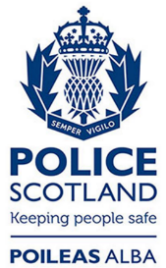 Freedom of Information ResponseOur reference:  FOI 23-1136Responded to:  16th May 2023